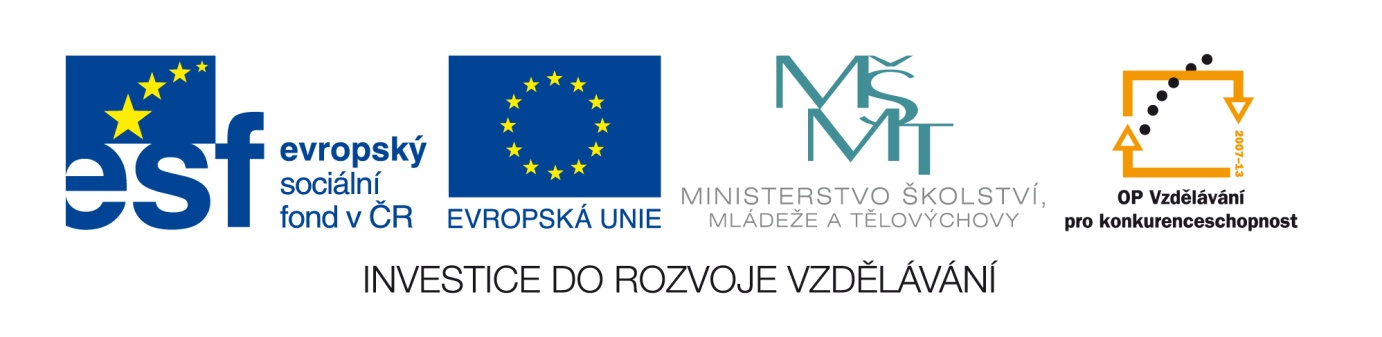 Č. j.: MSMT-36368/2013Příloha č. 6výzvy k předkládání žádostí o finanční podporu z OP VKOblast podpory 1.3 – Další vzdělávání pedagogických pracovníkůInformace o vlastnické, resp. ovládací (organizační) struktuře žadatele a osobách jednajících jeho jménem Příloha se předkládá v souladu s požadavkem uvedeným v § 14 zákona č. 218/2000 Sb. o rozpočtových pravidlech, ve znění pozdějších předpisů. Přílohu předkládají žadatelé, kteří mají charakter právnické osoby.Povinným obsahem této přílohy jsou následující informace o identifikaci: osob jednajících jménem žadatele s uvedením, zda jednají jako jeho statutární orgán nebo jednají na základě udělené plné moci: Zvolit jednu z možností – statutární orgán nebo plná moc, tzn. zda uvedené osoby jednají jako statutární orgán žadatele, či jednají na základě udělené plné moci.osob, v nichž má žadatel podíl, a o výši tohoto podílu:osob, které jsou s žadatelem o dotaci v obchodním vztahu a mají z jeho podnikání nebo jiné výdělečné činnosti prospěch, který se liší od prospěchu, který by byl získán mezi nezávislými osobami v běžných obchodních vztazích za stejných nebo obdobných podmínek:V       dne      ….………………………….……………………………….……Titul, jméno, příjmení a podpis statutárního zástupce žadatele, popř. razítko institucejméno a příjmení, včetně titulůdatum narozeníadresa trvalého bydlištějednatelské oprávnění*název subjektuIČOsídlo subjektuprávní formavýše podílu v Kčjméno a příjmení, včetně titulůdatum narozeníadresa trvalého bydlištěnázev subjektuIČOsídlo subjektuprávní forma